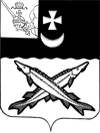 АДМИНИСТРАЦИЯ БЕЛОЗЕРСКОГО МУНИЦИПАЛЬНОГО РАЙОНА ВОЛОГОДСКОЙ ОБЛАСТИП О С Т А Н О В Л Е Н И ЕОт  13.12,2019   №  601В соответствии со ст. ст. 61, 62, 63, 64 Гражданского кодекса Российской Федерации и постановлением администрации Белозерского муниципального района  от  13.12.2019 № 600 «О ликвидации муниципального учреждения «Центр информационно-методического, материально-технического обеспечения образовательных учреждений»	ПОСТАНОВЛЯЮ:	1. Создать ликвидационную комиссию по ликвидации муниципального учреждения «Центр информационно-методического, материально-технического обеспечения образовательных учреждений» (далее -  МУ «ЦИМ, МТО ОУ») и утвердить ее состав согласно приложению 1 к настоящему постановлению.2. Ликвидационной комиссии при ликвидации МУ «ЦИМ, МТО ОУ»:1) в порядке и в сроки, установленные трудовым законодательством Российской Федерации, предупредить работников МУ «ЦИМ, МТО ОУ» о предстоящем увольнении в связи с ликвидацией МУ «ЦИМ, МТО ОУ» и обеспечить проведение комплекса организационных мероприятий, связанных с ликвидацией МУ «ЦИМ, МТО ОУ»  с соблюдением трудовых и социальных гарантий;3) осуществить предусмотренные Гражданским кодексом Российской Федерации и нормативными правовыми актами Российской Федерации мероприятия по ликвидации МУ «ЦИМ, МТО ОУ»;4) обеспечить реализацию полномочий по управлению делами ликвидируемого МУ «ЦИМ, МТО ОУ» в течение всего периода ликвидации;5) после внесения в ЕГРЮЛ записи о начале процедуры ликвидации МУ «ЦИМ, МТО ОУ» дважды с периодичностью один раз в месяц разместить в журнале «Вестник государственной регистрации» уведомление о ликвидации учреждения;6) выявить и уведомить в письменной форме о ликвидации МУ «ЦИМ, МТО ОУ» всех известных кредиторов и оформить с ними акты сверки взаиморасчетов;7) принять меры к выявлению дебиторов и получению дебиторской задолженности;       8) провести работу по снятию учреждений с учёта в органах государственной статистики, внебюджетных фондах, закрытию расчётных и иных счётов в банках и лицевых счетов в органах казначейства;            9) провести работу по подготовке и сдаче документов в архив, уничтожению печатей и штампов;          10) уведомить ГУ – Управления Пенсионного фонда Российской Федерации в Белозерском районе, ГКУ ВО «Центр занятости населения», фонд социального страхования о предстоящей ликвидации учреждения и увольнении работников;          11) в срок 10 календарных дней после окончания срока для предъявления требований кредиторами составить промежуточный ликвидационный баланс, который содержит сведения о составе имущества ликвидируемого юридического лица, перечне предъявленных кредиторами требований, а также о результатах их рассмотрения и представить его на утверждение управлению образования Белозерского муниципального района;           12) в срок 10 календарных дней после завершения расчетов с кредиторами составить ликвидационный баланс и представить его на утверждение управлению образования Белозерского муниципального района;         13) в срок 10 календарных дней после утверждения ликвидационного баланса представить в уполномоченный государственный орган для внесения в Единый государственный реестр юридических лиц уведомление о завершении процесса ликвидации МУ «ЦИМ, МТО ОУ»;          14) предоставить управлению образования Белозерского муниципального района свидетельство об исключении МУ «ЦИМ, МТО ОУ» из Единого государственного реестра юридических лиц.3. Утвердить план мероприятий по ликвидации МУ «ЦИМ, МТО ОУ» в соответствии с Гражданским кодексом Российской Федерации согласно приложению  2 к настоящему постановлению.4. Установить, что со дня вступления в силу настоящего постановления функции единоличного исполнительного органа МУ «ЦИМ, МТО ОУ» переходят к ликвидационной комиссии.5. Настоящее постановление разместить на официальном сайте Белозерского муниципального  района в информационно – коммуникационной сети «Интернет».6. Контроль за исполнением настоящего постановления возложить на начальника управления образования района Разумовскую А.А.Руководитель администрации района:                           Д.А. СоловьевСОСТАВликвидационной комиссии по ликвидации муниципального учреждения «Центр информационно-методического, материально- технического обеспечения образовательных учреждений»ПЛАНмероприятий по ликвидации муниципального учреждения «Центр информационно-методического, материально-технического обеспечения образовательных учреждений»Приложение 1к постановлению администрации Белозерского муниципального районаот _____________ № ____Ершова                                                -Светлана АлександровнаМатюшичева                                          - Наталья Леонидовнадиректор муниципального учреждения «Центр информационно - методического, материально - технического обеспечения образовательных учреждений», председатель ликвидационной комиссии;заместитель директора муниципального учреждения «Центр информационно - методического, материально - технического обеспечения образовательных учреждений», секретарь ликвидационной комиссии;Самсонова                                              -Лариса Валерьевнаглавный специалист отдела учёта основных средств, материальных запасов, имущества казны муниципального казённого учреждения «Централизованная бухгалтерия», член ликвидационной комиссии.Приложение  2к постановлению администрации Белозерского муниципального районаот _____________ № ____№п\пНаименование мероприятияСрокисполненияОтветственные лицаПримечание123451Разместить в журнале «Вестник государственной регистрации» публикацию о ликвидации и о порядке и сроке заявления требований его кредитораминезамедлительно после уведомленияуполномоченного государственного органа для внесения в Единый государственный реестр юридических лиц уведомления о ликвидацииликвидационная комиссияст. 63 Гражданского кодекса Российской Федерации, с учетом сроков окончания полномочий2Письменно уведомить кредиторовв течение 10 рабочих дней со дня вступления в силу постановления о ликвидацииликвидационная комиссия3Письменно направить дебиторам требования о выплате денежных средствв течение 10 рабочих дней со дня вступления в силу постановления о ликвидацииликвидационная комиссия4Провести инвентаризацию имущества ликвидируемого учрежденияв течение 15 рабочих дней со дня вступления в силу постановления о ликвидацииликвидационная комиссияст.12 Федерального закона № 129 «О бухгалтерском учете»5Предупредить работников о предстоящем увольнении с соблюдением трудовых и социальных гарантийДо 20 декабря 2019 г.ликвидационная комиссия6Составить промежуточный ликвидационный баланс в соответствии с действующими правилами ведения бухгалтерского учета и отчетности с приложением перечня имущества ликвидируемого учреждения, а также перечня требований, предъявленных кредиторами и результаты их рассмотрения, и уведомить регистрирующий орган по форме Р 15001после окончания срока для предъявления требований кредиторовликвидационная комиссияп.2 ст.63 Гражданского кодекса Российской Федерации7Проведение расчетов с кредиторами первой и второй очередив течении одного месяцев со дня утверждения промежуточного ликвидационного балансаликвидационная комиссияст. 63, ст. 64 Гражданского кодекса Российской Федерации8Проведение расчетов с кредиторами третьей и четвертой очередипо истечении месяца со дня утверждения промежуточного ликвидационного балансаликвидационная комиссияст. 63, ст. 64 Гражданского кодекса Российской Федерации9Составить ликвидационный баланс в соответствии с действующими правилами ведения бухгалтерского учета и отчетностипосле расчетов с кредиторамиликвидационная комиссияп. 5 ст. 63 Гражданского кодекса Российской Федерации10Направление в регистрирующий орган уведомления о завершении процесса ликвидациив срок 10 календарных дней после утверждения ликвидационного баланса с учетом ст. 8, ст.21 Федерального закона от 08.08.2001 № 129-ФЗ «О государственной регистрации юридических лиц и индивидуальных предпринимателей»ликвидационная комиссияп.1 ст.21 Госпошлина в размере установленном ст. 333.33 Налоговым кодексом Российской Федерации